DOKUMENTASI HASIL PENELITIANSiswa Mengucap Salam dan Mempersiapkan Proses Pembelajaran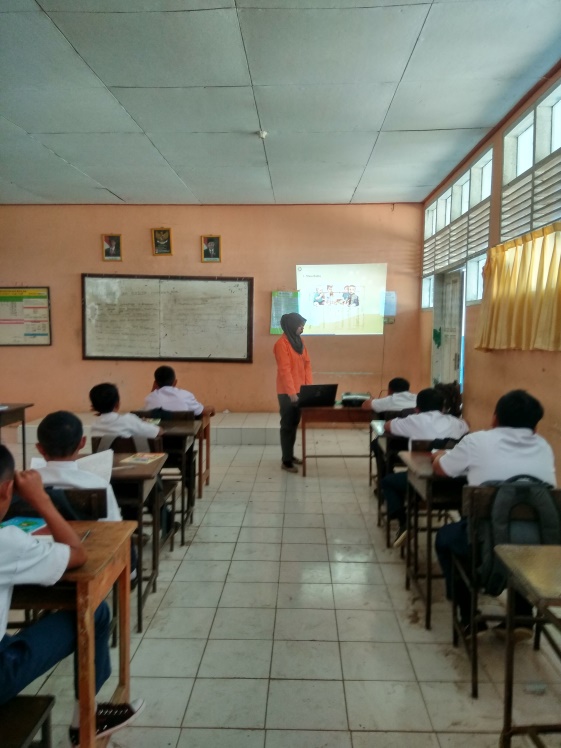 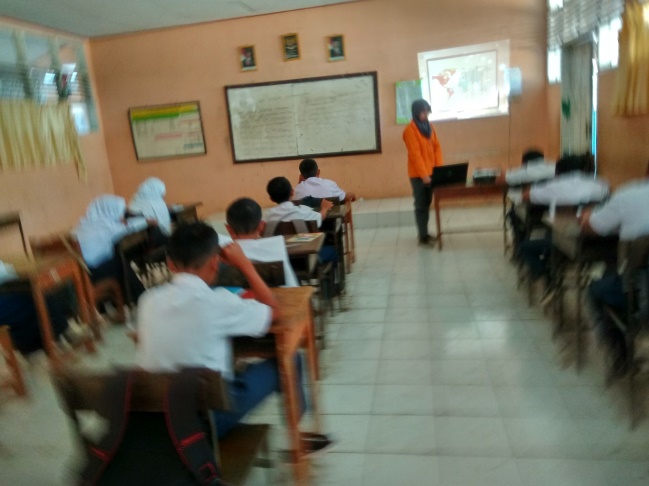 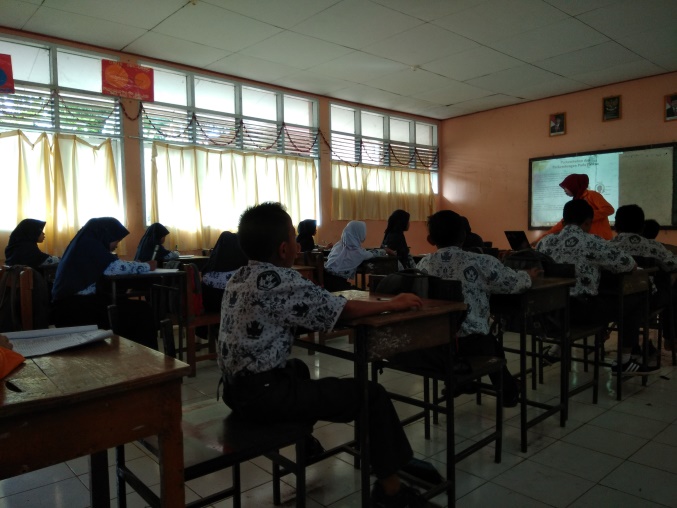 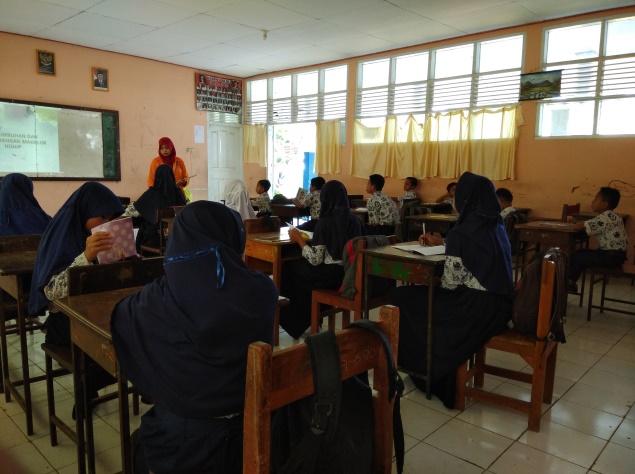 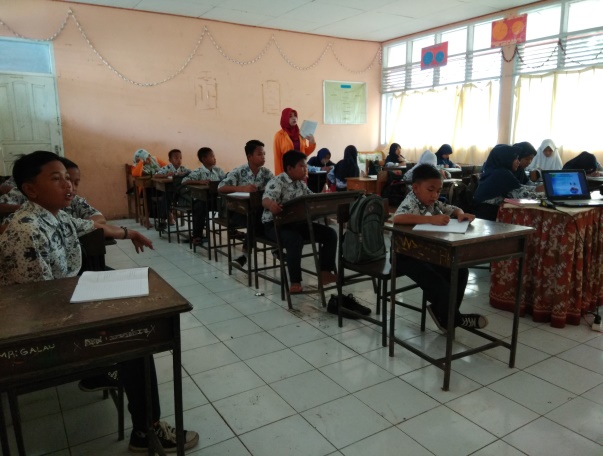 Proses Pembelajaran dengan Menggunakan Media Focusky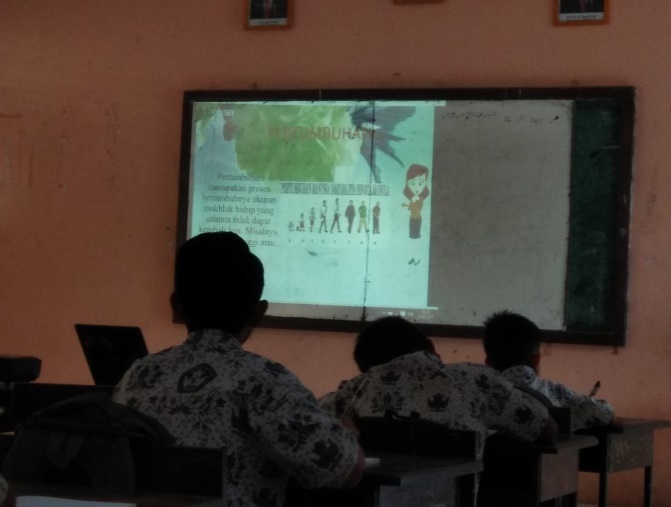 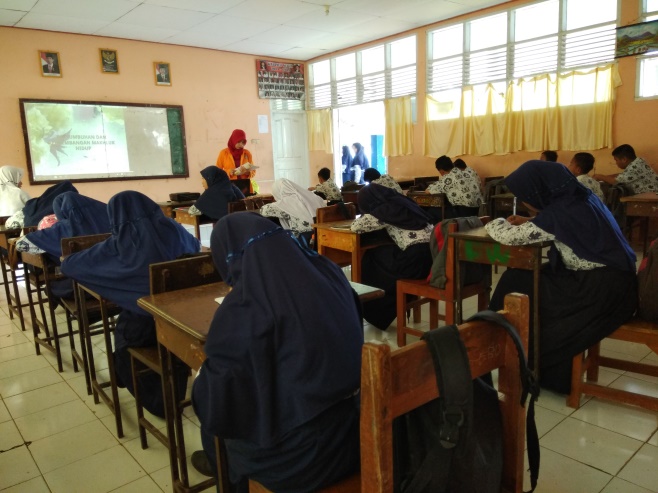 Siswa menyimak dan mencatat materi yang disampaikan melalui media Focusky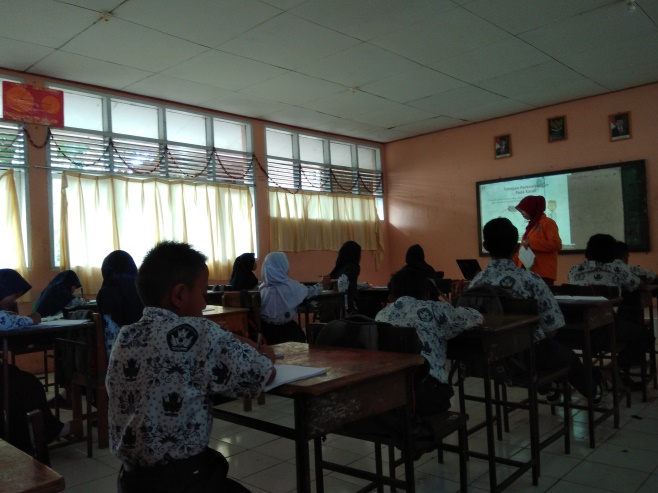 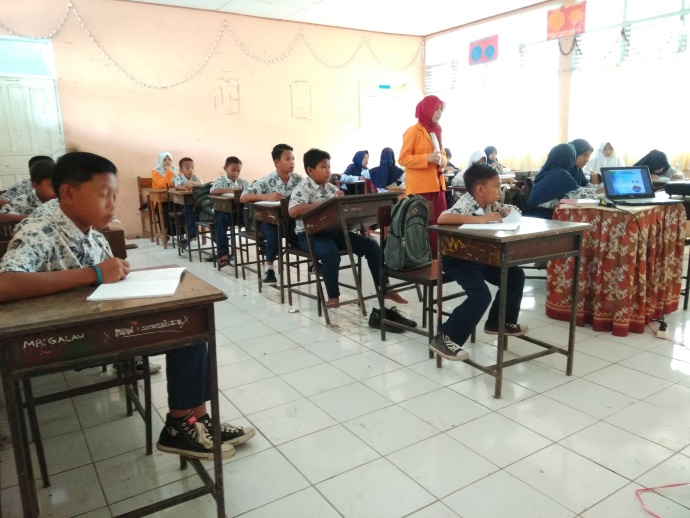 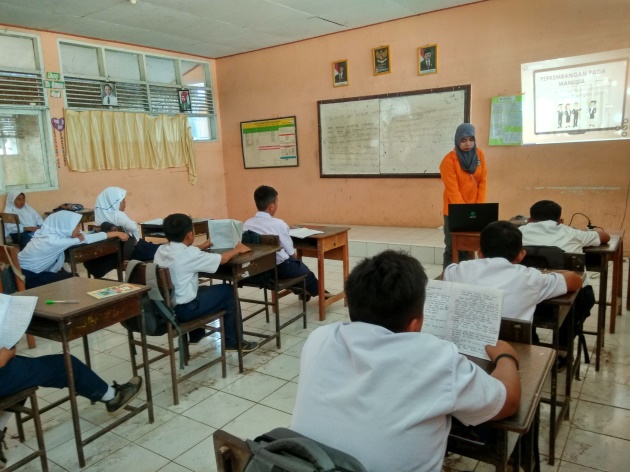 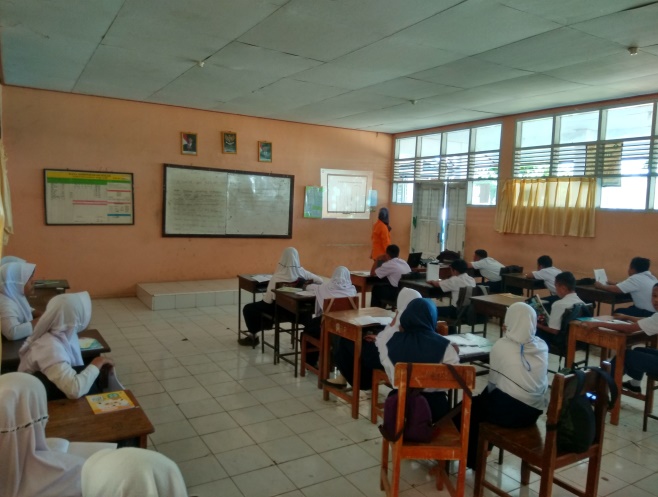 Siswa Belajar Secara Kelompok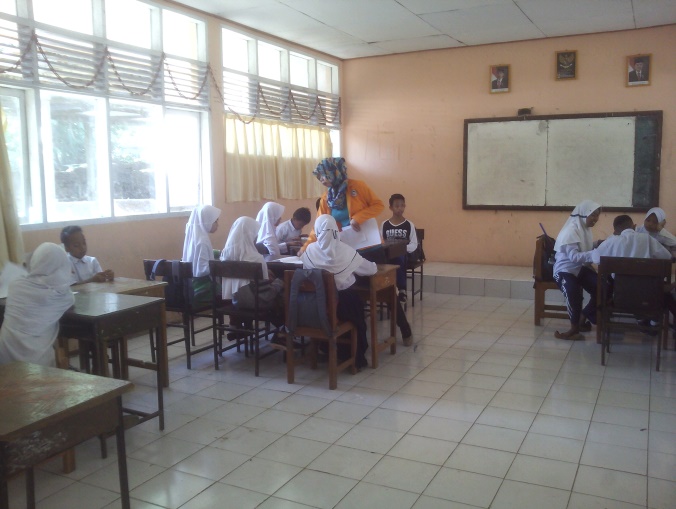 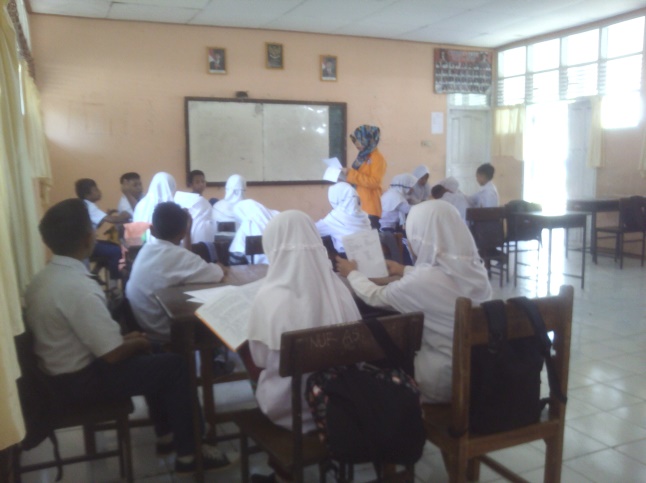 Siswa berdiskusi dengan teman kelompok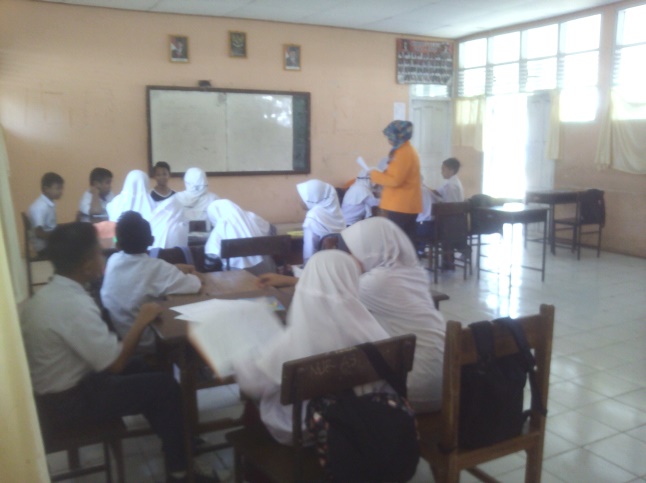 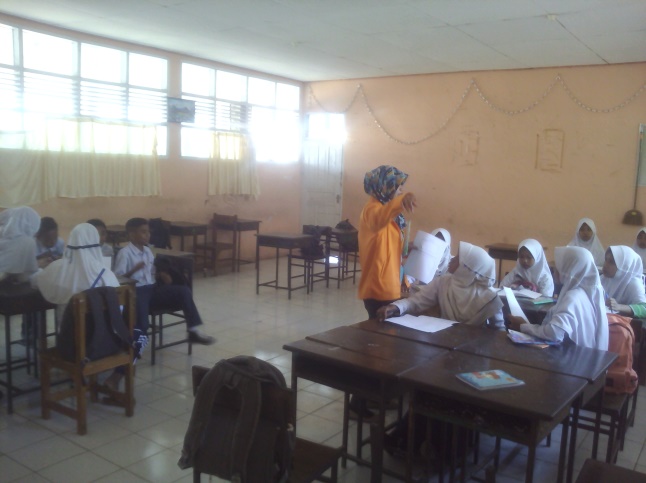 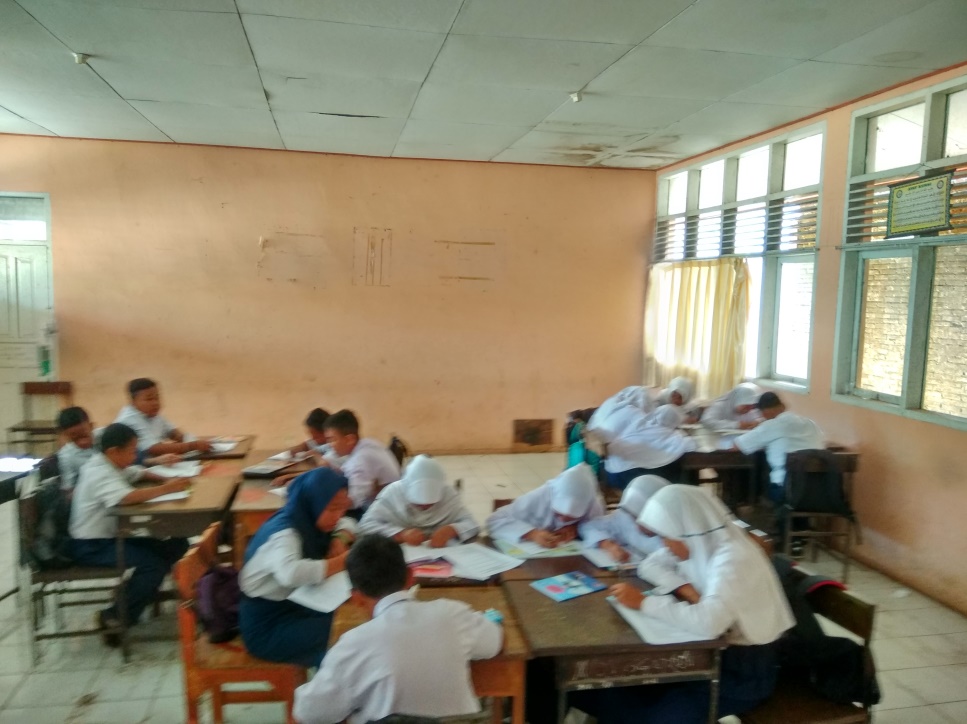 Pemberian Postest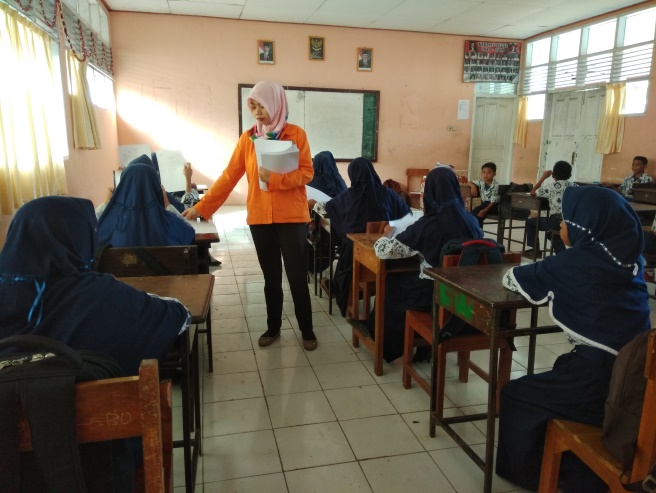 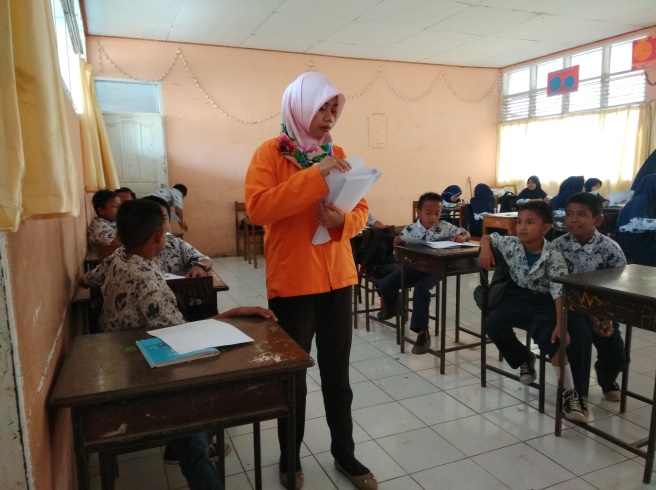 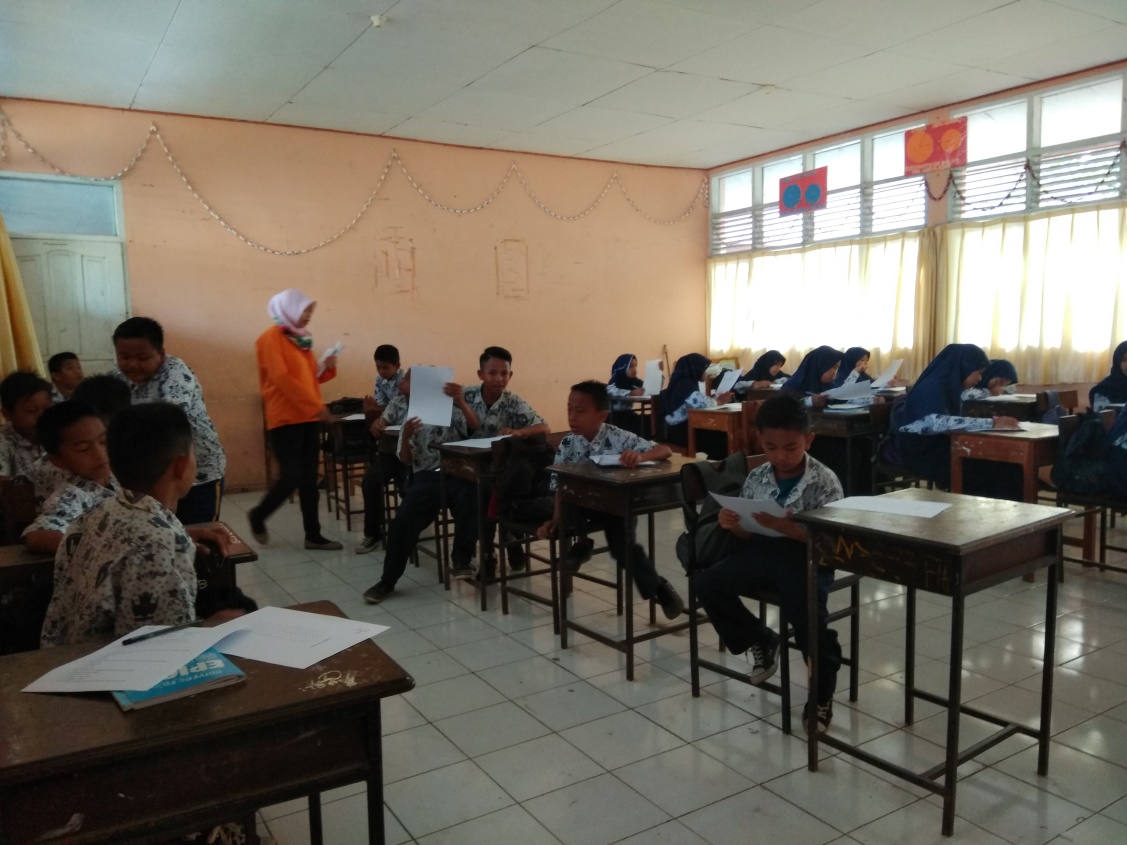 